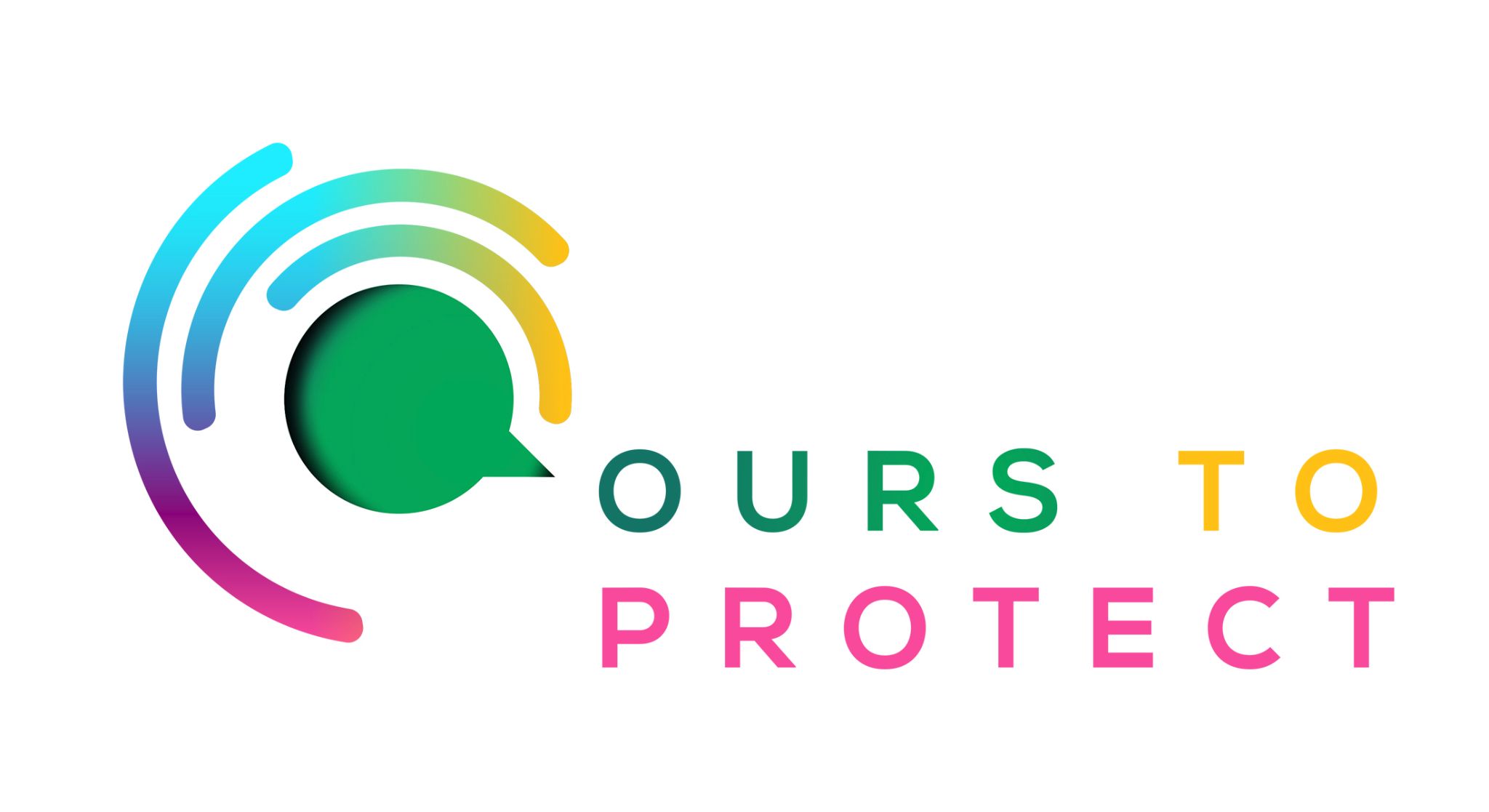 This week Dublin’s Q102 looked at Picker Pals and littering in IrelandDid you know…54% of all litter in Ireland is cigarette butts. In 2019, the National Litter Pollution Monitoring System reported that pedestrians caused the highest level of litter pollution at 41%.When litter breaks down, it releases toxic gases and chemicals that make its way into the air, soil and waterways.What is Picker Pals?Picker Pals is primary school programme inspiring and equipping children to become the next generation of environmentalistsHow can I help keep my community free of litter?Dispose of your waste correctly.Volunteer with clean-up groups or Tidy Town committeesMake sure your area is clean by heading out on a litter picking adventureHere’s a few websites if you want to know more ! Picker PalsIreland litter picking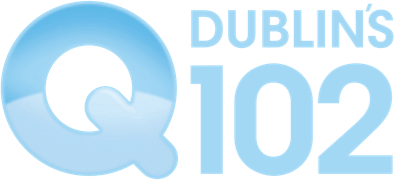 